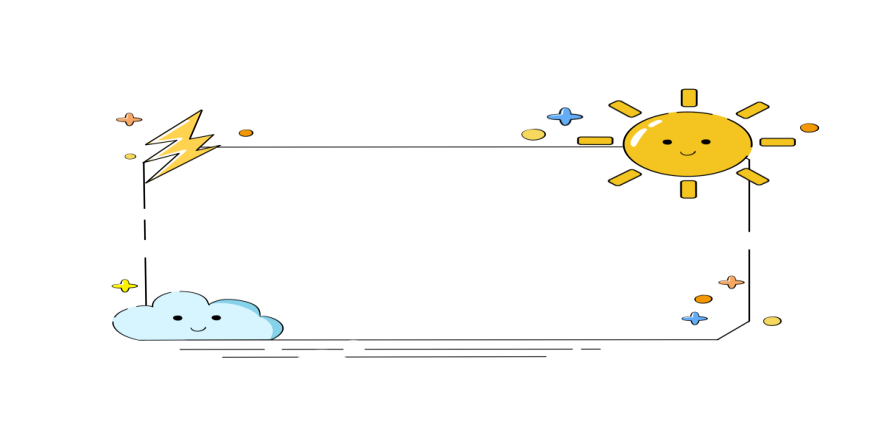 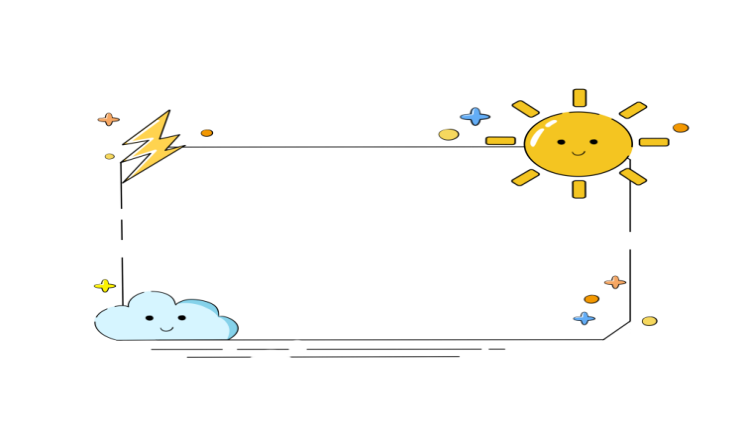 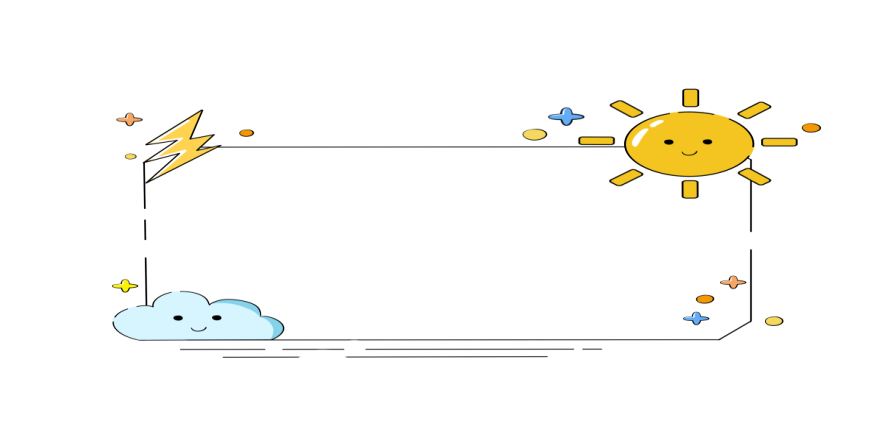 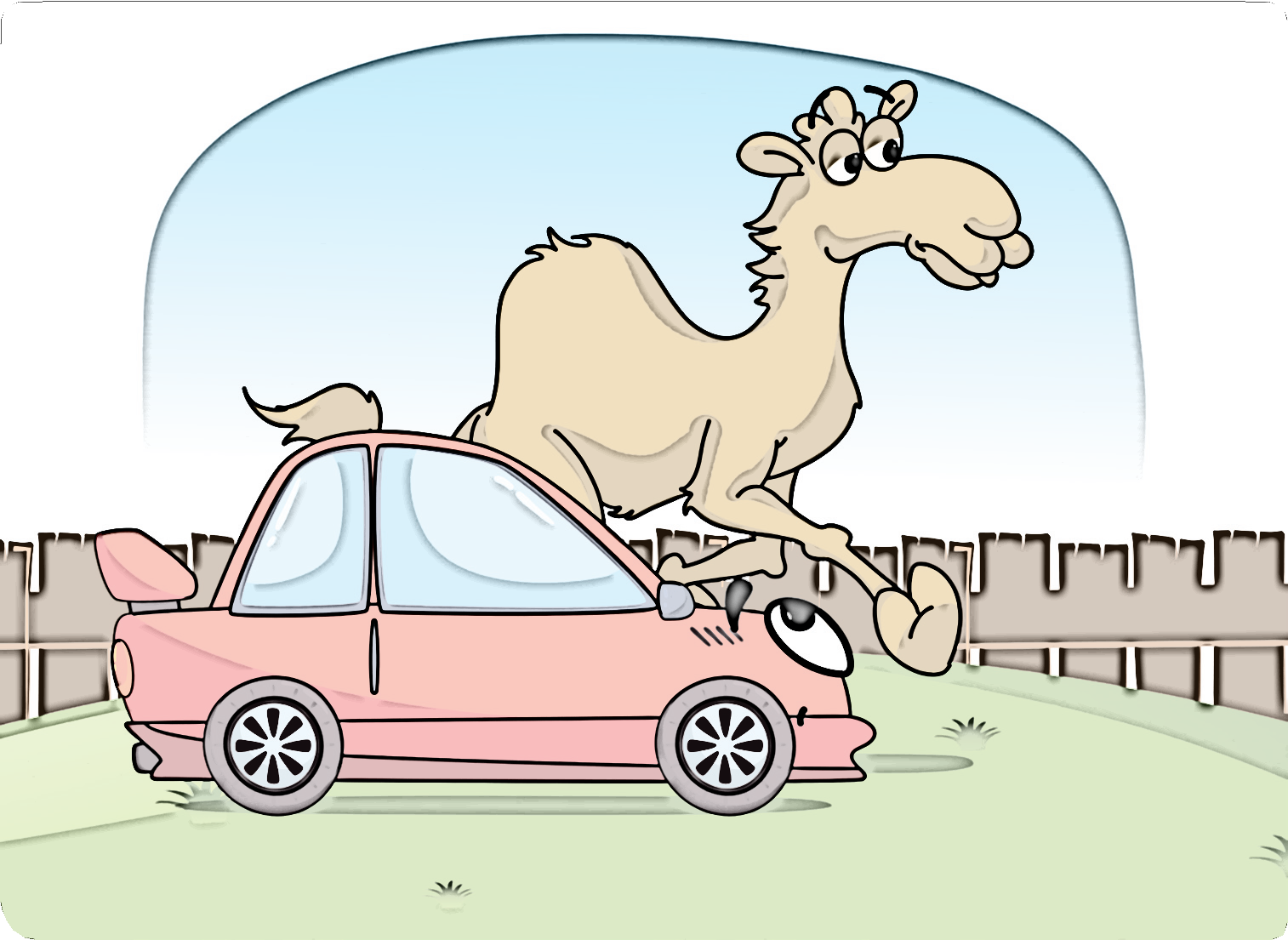 خَرَجَتْ   سَيَّارَةٌ   ذَاتَ   يَوْمٍ   تَتَجَوَّلُ   فِي   طَرِيقٍ   بَرِّيٍّ.............................................................................................................فَرَأَتْ   جَمَلًا   يَقِفُ   إِلَى   جَانِبِ   الطَّرِيقِ ..............................................................................................................تَوَقَّفَتِ   السِّيَّارَةُ   وَسَأَلَتْهُ   :   مَالِي   أَرَاكَ   حَزِينًا   أَيُّهَا   الْجَمَلُ؟.............................................................................................................الْجَمَلُ   :   أَنْتِ   سَبَبُ   حُزْنِي .  السَّيَّارَةُ   :  وَكَيْفَ   ذَلك  ؟.............................................................................................................أستخرج من النص كلمة بها :الْجَمَلُ  :  لَقَدْ   أَذْهَلْتِ   النَّاسَ   بِسُرْعَتِكِ   ,   وَتَنَوُّعِ   أَشْكَالِكِ..................................................................................................................................................................................وَتَعَدُّدِ   أَلْوَانِكِ   ,   فَأَخَذْتِ   مَكَانِي   ,   وَتَجَاهَلُونِي ...................................................................................................................................................................................السَّيَّارَةُ   :   وَلِمَ   تَحْزَنْ   ؟   فَقَدْ   أَرَحْتُكَ   مِنَ   الْأَثْقَالِ..................................................................................................................................................................................وَالسَّفَرِ   الْبَعِيدِ   .  الْجَمَلُ  :   وَلَكِنِّي   كُنْتُ   سَفِينَةَ   الصَّحْرَاءِ................................................................................................................................................................................... أستخرج من النص ما يلي :عَلَامَة الاِسْتِفْهَام :أَدَاة مِنْ أَدَوَاتِ الاِسْتِفْهَام :مِنْ عَلَامَاتِ التَّرْقِيم : كَلِمَتَيْنِ تَبْدَآنِ بِهَمْزَةِ قَطْعٍ : كَلِمَتَيْنِ تَبْدَآنِ بِهَمْزَةِ وَصْلٍ:أختار الإجابة الصحيحة مما بين القوسين : مَعْنَى ( تَتَجَوَّلُ ):........................................       } تَتَمَشَّى  - تَتَوَقَّف { جَمْعُ ( طَرِيق ) :..........................................         } طُرُق   - طَرِيقَة {  مُفْرَدُ ( جِمَال ) :..........................................        } جَمِيل   -   جَمَل  { مُثَنَّى ( سَيَّارَة ) :..........................................       } سَيَّارَات  - سَيَّارَتَان {  ضِد ( تَجَاهَلُونِي ) : .......................................  } أَهْمَلُونِي - اِهْتَمُّوا بِي {                 أحدد نوع الهمزة بوضع علامة ( √ ) :ألون باللَّون البني المساحات التي بها ( . ) نقط :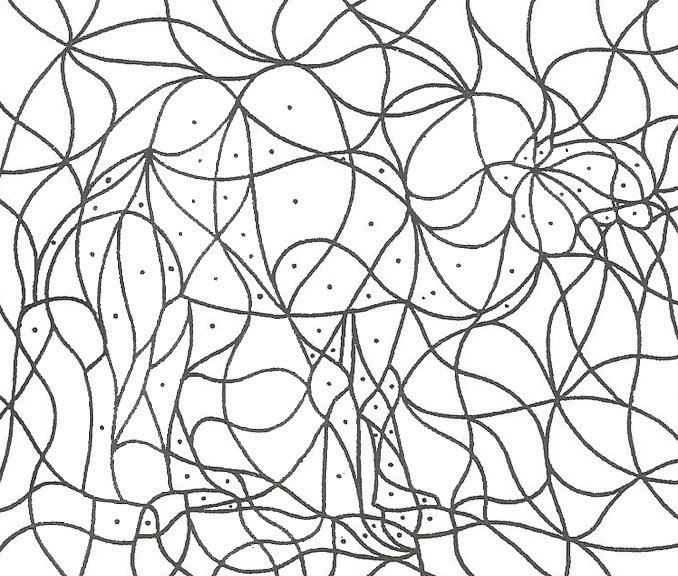 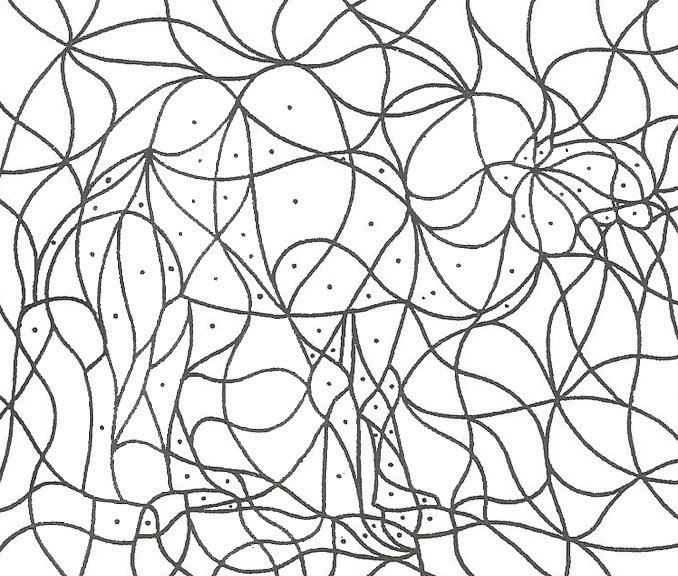 أرتب الكلمات لأكون جملة مفيدة :    أحلل الكلمة إلى مقاطع وحروف ثم أعيد تركيبها :أستبدل ما تحته بالكلمة التي بين القوسين   :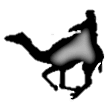 أَتَمَنَّى أَنْ أَكُونَ أَسْرَعُ مِنْكَ . ( لَيْتَنِي ) 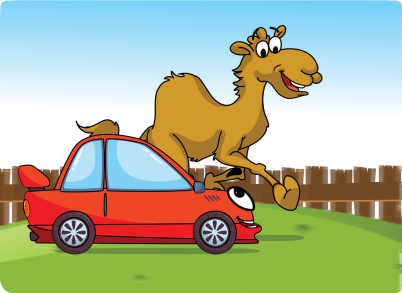 ...................................................................................................أَتَمَنَّى أَنْ أَمْتَلِكَ طَائِرَةً. ( لَيْتَنِي )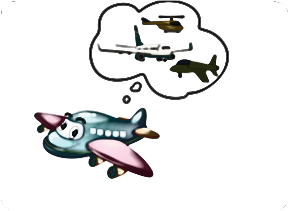 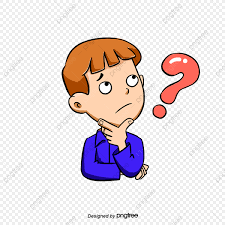 ................................................................................................... أبدأ الجملة بالكلمة التي بين القوسين: الْأَبُ   يَمْتَلِكُ   بَيْتًا .   } أَبُوكَ {...........................................................................................................................................الْأَخُ   يَشْرَبُ   الْحَلِيبَ .   } أَخُوكَ {................................................................................................................................الْأَخُ   يَكْتُبُ   الدَّرْسَ .    } أَخُوكَ {................................................................................................................................ أكتب أوجه الشبه والاختلاف بين الجمل والسيارة : أبدأ بالكلمة التي تحتها خط ثم أعيد كتابة الجملة:الْمُسْلِمُ يُصَلِّي فِي الْيَوْمِ خَمْسِ صَلَوَاتٍ ............................................................................................................................................خَرَجَتْ نُورَةُ ذَاتَ يَوْمٍ تَتَجَوَّلُ فِي حَدِيقَةِ الْمَنْزِلِ ........................................................................................................................................... مَدّ بِالْأَلِفمَدّ بِالْوَاومَدّ بِالْيَاء............................................................................................................................................................تَاء مَرْبوطَةتَاء مَفْتُوحَةهَاء آخِر الْكَلِمَة......................................................................................................................................................أَذْهَلْتِالْجَمَلُالسَّيَّارَةُأَشْكَالِكِأَلْوَانِكِهمزة قطعهمزة وصلخَرَجَتْ..................................................×.................................................الْأَثْقَالِ...................................................................................................................أَشْكَالِكِ........................................................................................................................المقارنةالجملالسيارةأَوْجُهُ الشَّبَهِ...................................................وَسِيلَةُ نَقْلٍأَوْجُه الاِخْتِلَافمِنَ الْمُوَاصَلَاتِ الْقَدِيمَة................................................